Муниципальное образование город ТоржокТоржокская городская ДумаП О С Т А Н О В Л Е Н И Е29.09.2015                                                                                                                               № 3Об избрании секретаря 
Торжокской городской Думы
шестого созываРуководствуясь пунктом 1 статьи 6, подпунктом 2.5 пункта 2 статьи 30 Регламента Торжокской городской Думы, Торжокская городская Дума
п о с т а н о в и л а: Избрать секретарем Торжокской городской Думы шестого созыва депутата Алексееву Оксану Николаевну на срок полномочий Торжокской городской Думы шестого созыва.Настоящее Постановление подлежит официальному опубликованию и размещению в свободном доступе на официальных сайтах администрации города Торжка и Торжокской городской Думы в информационно-телекоммуникационной сети Интернет.Председатель Думы                                                                                                В.И. Житков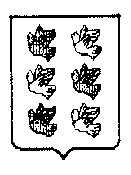 